Standing Committee onEconomic and Sustainable Development Affairs6 Resolutions                                                                                              Rev 8, 27/6/2018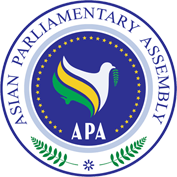 Draft Resolution on Asian Integrated Energy MarketSC-Economic /Draft Res/2018/0126 June, 2018We, the Members of the Asian Parliamentary Assembly,Recalling APA Resolution on Integrated Energy Market in Asia (APA/Res/2017/01) adopted at the 10th APA Plenary in Istanbul, Turkey, November 2017 and other relevant APA meetings.Welcoming the Report of the Secretary-General on the Asian Integrated Energy Market (AIEM), and the meeting of the Energy Sub-Committee held in Islamabad, Pakistan, on 27 July 2016;Considering the role of energy market integration between West and East Asia in the future due to high rate of energy consumption in the East and South of Asia.Concerning about the political crisis in the West Asia in recent years as a real obstacle for the realization of Asian Integrated Energy Market;Recognizing that “Integrated Asian Energy Market” can help the Asian countries to maximize the interests of both producers and consumers and minimize the risks and costs of energy in Asia;Welcoming the strong support of North-East, East and South-East Asia for “Integrated Asian Energy Market”;Emphasizing the need to develop multilateral co-operation among Asian countries and the work of APA to develop an Integrated Energy Market in Asia as efforts to provide a sustainable, green and clean energy as they are crucial for the climate change mitigation and the attainment of the Sustainable Development Goals;Welcoming concrete actions under the Belt and Road Initiative to promote cooperation in the connectivity of energy infrastructure, work in concert to ensure the security of oil and gas pipelines and other transport routes, build cross-border power supply networks and power-transmission routes, and cooperate in regional power grid upgrading and transformation; Reaffirming the importance of adoption and implementation of environmentally sound energy policies and projects throughout Asia;Welcoming the decreasing trend of energy intensity in the most regions of the world, particularly in Asia;Welcoming the Asian governments’ commitments to reduce carbon emissions affecting global warming and environment;Emphasizing the importance of unimpeded flows of energy  sources, technologies and capital, and acknowledging that clean and renewable energy needs to be affordable to all;Recognizing that sustainable development, energy access, and energy security are critical to the shared prosperity and future of the region; Supporting a wider use of Natural gas as an economically efficient and ecologically clean fuel to promote sustainable development as well as to reduce the greenhouse emissions in accordance with the Paris Agreement on the climate change;Stressing on the commitment of APA members to cooperate and coordinate regionally and globally in the field of renewable energy, with the aim of joining up efforts, standards, norms, and objectives;Encouraging parliaments to develop strategies that support and hold governments accountable in relation to sustainable development, and to expand in depending on clean, renewable energy, such as solar, hydropower, nuclear, and wind energies and to give priority to the utilization of water as a resource, when sufficient and applicable;Calling on APA Member Countries to foster cooperation through joint research and other initiatives and transfer technology on clean renewable energy; Decide to expand the mandate of the Advisory Group on Energy to link the demand and the supply for energy in Asia and to promote the sustainable use of energy, in line with the spirit enshrined in the UN Summit 2015 Declaration to secure our planet for present and future generations;Call upon APA Member Parliaments to encourage their respective governments to expand bilateral and multilateral cooperation among Asian countries in the field of energy and its sustainability and to link such efforts with the existing international commitments such as the SDGs and the UN Framework Convention for Climate Change(UNFCCC);Call up APA Member States in South and West Asia to respond positively and urgently to the appeal of “Integrated Asian Energy Market” in North-East, East and South-East Asia;Urge all Members of APA Parliaments to report to the Secretary-General on their national experiences in the field of increasing energy efficiency and their energy policies for the betterment of the information of the Advisory Group and to be forwarded to the Plenary;Request the Secretary-General to seek the views of Member Parliaments on the implementation of this resolution and to report thereon to the next meeting of the Standing Committee on Economic and Sustainable Development Affairs;Draft Resolution on Environmental IssuesSC-Economic /Draft Res/2018/0226 June, 2018We, the Members of the Asian Parliamentary Assembly,Recalling APA Resolution on Environmental Issues, Global Warming, Climate Change, and Planting Billions of Trees Throughout Asia (APA/Res/2015/07) adopted at the8thAPA Plenary in Phnom Penh, Cambodia, December 2015, the Paris Agreement on Climate Change  and other relevant APA resolutions;Welcoming the Report of the Secretary-General on Environmental Issues, Global Warming, and Planting Billions of Trees throughout Asia, contained in document SG/Rep/2016/03-2 dated 20 July 2016;Adhering to the important role of environment in the sustainable development and meeting needs of increasing world population particularly countries of Asia which are facing dire consequences of climate change;Recognizing the need to pursue the sustainable development namely the economic growth, social development and environmental protection in a balanced and mutually supportive manner;Highlighting the link between sustainable development and other relevant ongoing processes such as that the implementation of the UN Framework Convention on Climate Change (UNFCCC), UN Convention Biological Diversity (UNCBD), UN Convention to Combat Desertification and the outcome of the International Conference on Financing for Development among others is linked with global sustainable development agenda;Emphasizing the natural capital such as forests, biodiversity, freshwater, and coastal and marine ecosystems as being essential to making “green economies” a reality;Recognizing that climate change represents an urgent and potentially irreversible threat to human societies and the planet and thus requires the widest possible cooperation by all countries, and their participation in an effective and appropriate international response, with a view to accelerating the mitigation efforts including through enhanced adaptation measures as well as accelerating provision of Means of Implementation (MOI);Underlining   the  necessity   of   a  comprehensive  and   long-term  strategy   to   combat desertification  and  marine life deterioration,  thus improving the  living conditions of  the people living in arid, semi-arid and coastal areas;Recognizing  the significance of  exchanging  information  on  environmental issues among Asian countries and transfer of environmentally sound technologies, in particular scientific and technical assistance, from those states with high capabilities in the area of sustainable development to less developed states in Asia;Recognizing the urgent need to enhance the provision of finance, technology and capacity- building support by developed country Parties, in a predictable manner, to enable enhanced pre-2020 action by developing country Parties;Concerned about the negative environmental impact of unbridled energy consumption on a global scale and particularly in Asia;Encouraging Asian parliaments of the countries which supported the Doha amendment to the Kyoto Protocol to speed up their acceptance of the second commitment period of the Kyoto Protocol, in order to provide further momentum for global climate action for the years leading up to 2020;Calling up on developed countries and international institutions to assist Asian developing countries, in their efforts to deal with negative consequences of environmental degradation effectively and reiterating the importance of devising a proper mechanism for technology transfer and financing environmentally sound technology from developed to developing countries;Emphasizing that substantive involvement of APA in the latest state of affairs as regards the ongoing negotiations within the context of UNFCCC, exchange of views among Member Parliaments and striving for bringing as much coordination and collaboration as possible in relevant negotiating for a view to serving and improving the common regional interest of Asia is a compelling imperative;Acknowledging the role of civil society, NGOs, policy think tanks, business and academia in the protection of environment through their inputs to the environmental  policy formulation as well  as implementation at the local, national  and regional levels;Emphasizing the importance of cooperation among Member Parliaments with regard to efforts to combat desertification;Recognizing the success by Rio+20 United Nations Conference on Sustainable Development (UNCSD) in raising global awareness and international collaboration in the economic and environmental fields and the promotion of transparency;Recalling the role of United Nations Environment Program (UNEP) in strengthening and building national capacity to promote sustainable management of the environment and in the implementation of programs that take into account environmental considerations;Agreeing to uphold and promote regional and international cooperation in order to mobilize stronger and more ambitious climate action by all Parties and non-Party stakeholders, including civil society, the private sector, financial institutions, cities and other sub-national authorities, local communities and indigenous peoples;Stressing that all parties as well as all the stakeholders, including the business sectors have responsibility to preserve and conserve environment and that any ecological and environmental damage should be held responsible, according to the prevailing laws and regulations;Stressing the central role of the UN Framework Convention on Climate Change in providing for collective international response to the challenge of the global climate change;Welcome the adoption of Paris Agreement at the 21th session of the Conference of the Parties of UNFCCC in December 2015;Invite APA developed members to assess the loss and damages inflicted upon vulnerable developing countries in Asia due to climate change; Invite also Members of APA parliaments to be mindful of the right to an ecologically-balanced environment;Urge Member Parliaments to modify, or enact, laws according to their respective needs to enforce strict protection of natural habitats and environment, as well as people, threatened by environmental deterioration;Call upon all Member Parliaments to promote the efficiency and effectiveness of targeted development programs through coordination efforts, including by UNDP;Call upon APA Member countries to take more concrete steps for public awareness concerning environmental protection and facilitating implementation of a global-scale system of interconnected collective and national efforts to mitigate negative anthropogenic impact on climate with a view to achieve sustainable development;Urge APA Parliaments to support Sustainable Development Goals more actively with regard to environmental issues by adopting appropriate legislation;Call on APA member countries to uphold rule of law on environmental issues           and to share good practices on that matters; Invite the APA Member Parliaments to proceed with legislation and other legal actions deemed appropriate and instrumental in encouraging the governments to formulate and implement legislations, policies and measures with regard to the following:Integrating climate policies in broader development policies with a view to making implementation and overcoming barriers easier;Financing and encouraging R&D for low carbon or cleaner technologies with a view to stimulating technological advances, reduce costs, and enable progress toward stabilization;Legalizing the necessity of observing the Environment Impact Assessment (EIA) as a step towards bringing a balance between the three pillars of sustainable development namely: economic growth, social development and environmental protection;Encouraging the maximum possible interaction, coordination, integrity and solidarity among Asian delegations involved in climate change negotiations with a view to providing for a collective wisdom by Asia as their common interests which in turn shall strengthen Asian regionalism and contribute to the cause of an Asian integration;Interacting with and make collective attempts with other Asian States Parties for pushing the environmental priorities and urgencies of Asia within the agenda of financial and technological mechanisms of environment related instruments such as Global Environmental Facility(GEF), those operating within UNEP and the established technological and financial mechanisms in Durban in 2011;Invite APA Member Parliaments to exchange experiences and best practices on environmental issues and provide, on a voluntary basis, the data and information concerning issues related  to  sustainable development, climate  change  and  other environment related major issues to the Secretariat to be compiled in a data base for the reference and use by all Member Parliaments;Invite also APA Member Parliaments, who are in a position to do so, to provide material and technical support to APA members in their efforts to combat climate change and desertification;Call on parliamentarians from APA to urge their respective governments to publish Nationally Determined Contributions (NDC) after Paris Summit;Urge APA Member Parliaments to support the objectives of the Paris Agreement on mitigation, adaptation, finance support, technology transfer and capacity building, early complete the system of law and policy in line with international commitment in response to climate change;Note with concern that the estimated aggregate greenhouse gas emission levels in 2025 and 2030 resulting from the intended nationally determined contributions do not fall within least-cost 2˚C scenarios;Note also that much greater emission reduction efforts will be required than those associated with the intended nationally determined contributions in order to hold the increase in the global average temperature to below 2˚ C above pre-industrial; Recommend action be taken by the Green Climate Fund (GCF) within existing framework to assist the Asian region and especially its developing nations with mitigating the effects of climate change and protecting natural resources in order to ensure a healthy environment for future generations focused on aiding developing countries to promote mitigation, as appropriate and adapt to the increasing effects of climate change and the protection of natural resources;Call upon APA to expand partnerships with countries and partners outside the region,  particularly the European Union, to exchange information on climate change, and natural disaster, mobilized financial resources to invest in project related to clean and energy saving technologies, and establish a research center in Asia to provide aid to the developing Asian countries in support for national policy programs with regards to sustainable Information and Communication Technology (ICT);Recommend APA Members to deliberate the mechanism for an Asia wide response in times of natural disasters and calamities to provide timely aid and rescue to those in need of help;Request developed APA Member Parliaments to offer advice and support to the other members on how to acquire and effectively utilize the tools to combat economic shocks resulting from climate change, such as damage to property and infrastructure, lost productivity, mass migration, and coping costs through the preparation of sustainable policies pertaining to disaster preparation programs with special attention given to the needs of the rural population; rain water harvesting; green roofs; river embankment strengthening; food silos; early warning systems; and information and communication technology to facilitate information sharing;Request the Secretary General to seek the views of APA Member Parliaments on the implementation of the present resolution and report there on to the next session of the Standing-Committee in 2018;Draft Resolution on Financial Affairs: Ensuring Efforts for Economic GrowthSC-Economic /Draft Res/2018/0326 June, 2018We, the Members of the Asian Parliamentary Assembly,Recalling APA resolution on the ramification of International Financial Crisis for the Economies of Countries of APA Member Parliaments, APA/Res/2015/13 and other relevant APA resolutions;Expressing concern with the repercussions of the sovereign defaults and financial markets volatility to the economic growth in APA countries;Noting that a social order based on justice and egalitarianism is of critical importance to accelerate social and economic progress everywhere, help in achieving international peace and harmony;Appreciating the measures that have already been taken by Asian Parliaments and their governments to contain the negative impacts of economic crisis in their economies, and expect them to take further steps to stimulate their respective economies;Noting that the economic growth in Asian Economies has not been shared equally in the society whereby the Gini Coefficient, as reported by the Asian Development Bank, had grown significantly over the last decades and that regional cooperation which have already existed in Asia could serve as a platform for enhancing cooperation among sub regional economic organization that would improve welfare for all in Asia; Noting that peace and stability in the region is an important contributor to economic growth and that occupation, violence and political instability act as inhibitors for economic development and that maintaining regional collaboration on political stability is crucial; Recognizing also the necessity to effectively reform the current global financial architecture so as to achieve a more balanced world economic and financial order;Encouraging parliaments to adopt policies through their legislative and scrutiny roles aiming to enhance the role of the private sector and increasing its contribution to economic integration, in order to create the appropriate jobs and jobs opportunities;Emphasizing parliaments on the role of the private sector by influencing national expenditure policies through the roles of parliaments, particularly with regard to discussions and approval of budgets and final accounts, as well as the adoption of investment laws and the provision of incentives and guarantees for private sector growth;Call upon Asian governments to take new policy approaches to develop a more comprehensive and innovative growth strategies needed to sustain a more resilient, balanced, sustainable and inclusive economic growth that is necessary means to create decent jobs and reduce inequalities to promote the formation of a regional SME's network;Stress upon Member Parliaments to remove all obstacles to socio-economic progress and all forms of discriminations, Call upon APA Parliaments to ensure by all means respect for the dignity and value of all human beings and ensure adherence to human rights and social justice by legislative and oversight means, ensuring equality of opportunity for all;Encourage Member Parliaments to work on an informal debate at APA platform on the potential benefits of social justice in their respective countries and promote greater cooperation for equitable economic development in Asia;Call upon APA member parliaments to support the development of Asian-led multilateral bank and its capacity to promote equitable economic growth, improve national and trans-boundary connectivity and to seek possible establishment of a regional stabilization fund in times of economic crisis;Encourage APA member governments to create a protocol to enhance resilience to economic crisis which regulates the allocation for some budget reserves for economic crisis mitigation;Also encourage governments in Asia to promote cross-border private investments while ensuring an institutional capacity and prudent regulatory frame work to enable countries to absorb large capital flows, while at the same time using bilateral swap arrangement to promote the role of local currency in financing cross-border trade;Urge Parliamentarians of Member Legislatures to promote social justice and development in their respective policies as a common interest of all nations of Asia by encouraging, promoting and endorsing national and regional efforts to raise the living standards of peoples;Recommend APA member parliaments to promote the adoption of Basel III to improve supervision on financial sector  governance;Encourage parliaments in APA member countries to support the implementation of the 2030 Agenda for sustainable Development and focus on policies that alleviate poverty, including improving access to health, education, capital, employment and social protection to help close income inequalities;Call on APA member parliaments to consider reviewing their respective legislations, where appropriate, to give more support to small and medium enterprises (SMEs) by giving access to low interest credit loan and to provide capacity building and regional networking to integrate SMEs into regional and global value chains;Encourage parliaments to support financial inclusion for the poor and other vulnerable segments of society in each respective country and to share best practices of financial inclusion in the region;Stress the importance to invest in human development and to provide sufficient public funding for education and health for everyone, without discrimination, to face the future global and Asian economic demands;Request the governments in respective countries to channel more funds in joint research and development (R&D) activities as a means to spur innovation and viable economic growth strategies to sustain a more resilient economic growth;Also request the governments in respective Asian countries to promote the implementation of low carbon economy despite the global economy deceleration;Call upon the APA Member Parliaments to continuously promote the need for reform in global financial institutions and architecture, financial technology regulation, with the view for a balanced world economic and financial order;Call Upon APA member countries to strive to create an enabling institutional and business environment that can promote financial stability, financial inclusion, and efficient mobilization and utilization of the available resources;Recommend to establish a Technical Working Group so as to study the terminology issues related to green funding, classification of relevant financial instruments, methodology for standardizing such instruments and their subsequent certification;Call Upon APA member countries to facilitate investing their sovereign funds and encourage their private investors to invest more in Asia;Express Concern very strongly to the use of sanctions or any mechanisms of financial and economic pressure on APA Member States applied for political purposes;Request the Secretary General to seek the views of APA Member Parliaments on the implementation of the present resolution and report there on to the next session of the Standing-Committee in 2018;Draft Resolution on Poverty EradicationSC-Economic /Draft Res/2018/0426 June, 2018We, the Members of the Asian Parliamentary Assembly,Recalling APA Resolution on Alleviating Poverty in Asia (APA/Res/2015/08) adopted at the 8th  APA  Plenary  in  Phnom  Penh,  Cambodia,  December  2015  and  other  relevant  APA resolutions;Underlining the significance of the role of Parliaments both in advocating and oversight of achievements of Sustainable Development Goals (SDGs), especially on Poverty Eradication;Welcoming the High-level Plenary meeting of the U.N. General-Assembly on the Sustainable Development Goals in September 2015 and its outcome; entitled as “Transforming our world: the 2030 agenda for sustainable development”, in particular referring to goal 2 of sustainable development  to  eradicate  hunger,  enhance  food  security  and  improve  nutrition  by promoting sustainable agricultureReaffirming that each country must take primary responsibility for its own development and that the role of national policies and strategies cannot be overemphasized in the poverty eradication;Welcoming bilateral, triangular, regional and multilateral cooperation to eradicate poverty, create jobs, address the consequences of international financial crises, promote sustainable development, and advance market-based industrial transformation and economic diversification; Stressing at the same time the need for enhanced international cooperation on poverty eradication, and the obligation of developed countries to provide financial, technical and capacity building assistance to developing countries; Noting that poverty alleviation is important to combat international terrorism, abuse of women & children and drug trafficking, arms smuggling, human trafficking, sea piracy and transnational crimes;Acknowledging that any constraint on the political and economic development of any country would generate poverty and crisis in that society and prevents the promotion of the goal of Poverty Eradication in the line of the realization of SDG’s; Recognizing that the SDGs balance all the three crucial sustainable and interdependent development dimensions: the economic, the social and the environmental;Reaffirming that poverty is the greatest global challenge facing the world today and its alleviation and, eventually, its eradication, is an indispensable requirement for sustainable development; Supporting also a publicity campaign to raise awareness in the society about SDG utilizing the potentials of mass media;Emphasizing that achieving food security requires efforts and coordination at both national and international level;Recognizing  the  important  role  of  agriculture  in  meeting  needs  of  increasing  world population, underlining that sustainable agriculture practices and rural development are key approaches to increase food security;We therefore,Urge APA Member Parliaments to work closely with their governments in the formulation and  implementation  of  the  measures  which  are  outlined  in  the  2030  Agenda  for  the Sustainable Development;Determine to be more ambitious in our efforts to eradicate poverty, reduce inequality, ensure food security, access to healthcare and education;Urge APA Member Parliaments to redouble their efforts in supporting activities of poverty eradication and encourage their respective governments to facilitate the implementation of effective policies to promote sustained, inclusive and sustainable economic growth, full and productive employment and decent work for all;Urge Member Parliaments to create awareness among general public about the importance of food and take possible steps to prevent its waste.Invite Member Parliaments to adopt necessary legislation to a) improve labor market regulations, b) support the informal sector and offering increased security to it, c) establish legal savings and loan associations that can help to reduce the reliance on moneylenders, d) promote modern agriculture which contributes essentially to reduction of poverty in urban and rural areas, e) empower the   poor to improve their living conditions and participate in decision-making which affects their lives, f) help to upgrade the infrastructure and services in areas where the poor live and work and to provide better education for poor particularly for girls and g) improve disaster preparedness, disaster relief as well as post-disaster economic recovery;Encourage Member Parliaments to support investment in climate resilient agriculture and to adopt a unified approach to combat hunger by promoting public and private investments, increased access to inputs, lands and technologies;Invite APA Member Parliaments to take appropriate legislative measures for poverty alleviation including providing financial assistance to domestic producers; Recommend Member Parliaments to support and strengthen the capacities of government and communities to prepare for and respond to acute hunger arising from disasters through community based on social protection or safety nets;Encourage Member Parliaments to take joint action to organize aid campaigns, on a voluntary basis upon the request of a Member Parliament, for assistance in the context of alleviating poverty including to enhance domestic production of food by participating in agricultural technologies and training programs; Urge APA Member States to give significance to development of sustainable agriculture practices while making national policies, to achieve Sustainable Development Goals;Call for increased cooperation between developed and developing member countries for improving food security by means of bilateral, regional and multilateral information sharing, especially in an area of sustainable agricultural technology;Stressing the significance of women participation and contribution in agriculture sector for improving productivity food security and eliminating poverty;Request the Secretary-General to seek the views of Member Parliaments on their efforts to  implement  this resolution  and  to  submit  a  report  thereon  to the  next  meeting of  the Standing Committee in 2018.Draft Resolution on “The Role of APA Parliaments in Supporting the Implementation of the Sustainable Development Goals”SC-Economic /Draft Res/2018/0526 June, 2018We, the Members of the Asian Parliamentary Assembly,Acknowledging the outcome document of the United Nations Summit for the adoption of Post-2015 Development Agenda entitled “Transforming our world: the 2030 Agenda for Sustainable Development,” adopted in September 2015;Referring to the Inter-Parliamentary Union (IPU) Hanoi Declaration on The Sustainable Development Goals: Turning Words into Action, adopted at its 132nd Assembly, held in Hanoi, Vietnam, March 2015; and other relevant inter-parliamentary organizations resolutions;Being convinced that the SDGs are integrated and indivisible, global in nature and universally applicable, upholding the principle of common but differentiated responsibility, taking into account different national capacities, levels of development, and respecting national policies and priorities;Underlining that strong political will and leadership of the parliaments and governments are essential for the achievement of the SDGs, Emphasizing the need for a consensus between governments, parliaments and the people to recognize the importance of the development particularly in the areas of health, education, housing, food security, nutrition and environmental sustainability;Noting the significant progress made by countries in strengthening their public-private partnership readiness and institutional capacities through legislation and establishment of public-private partnership units in relevant government departments;Welcoming the establishment of the Sustainable Development Goals Commission in some Asian parliaments as the  best practices to pursue the objectives of the SDGs at  national level;Endorse the 2030 Agenda for Sustainable Development, the outcome document of the UN Summit which adopted the SDGs as the new development frame work for 2015- 2030. The list of the SDGs is annexed;Urge APA Member Parliaments to uphold Parliamentary Diplomacy as an instrument to improve the implementation of SDG’s in general and APA priorities including environmental protection, poverty eradication, protection of the safety of energy market in Asia, economic growth of APA Member States and preventing of Water crisis in particular;Invite APA Members States to review and assess opportunities and legislative gaps to engage the private sector to invest in infrastructure on a sustainable basis ;Decide to be actively involved in the integration of SDGs into national development programs and the formulation of national policies to support the mainstreaming and implementation of SDGs;Invite APA members to involve all actors in sustainable development consideration to ensure transparency and accountability in the implementation process; Urge the Asian Parliaments to contribute to the national efforts towards achieving the SDGs including through the establishment of the appropriate mechanisms to monitor the implementation of the 2030 Sustainable Development Agenda at national level; Recommend to Asian Parliaments and Governments to consider establishing an Asian information center in order to  provide independent, scientific and reliable data and analytical information in reference to sustainable development indicators;Call upon APA Members to provide adequate budgetary resources and adopt legislations which are relevant to support and monitor the successful implementation of the SDGs;Resolve to strengthen the role of national parliaments in the advocacy of SDGs so that people understand that the SDGs are relevant to their lives;Request the Standing Committees of APA to deliberate in a comprehensive manner issues of SDGs which are relevant to the work of their committees;Stress the importance to develop data and indicators to setup a proper follow-up mechanism on the implementation of SDGs and the need to strengthen statistical capacities of all countries to support the progress;Call upon  parliaments to contribution, through its roles, to highlight the priority to the enhancement of sustainable agriculture as food security, will constitute the most insisting problem of future sustainable development objectives;Urge Asian governments to engage in bilateral, regional or multilateral partnerships in order to build infrastructures and sustainable development projects, using governmental and sovereign funds;Circulate and exchange the experiences, procedures and measures that represent successful models in the field of sustainable development among all members of the association in order to benefit, replicate, build upon and be guided by them; Call Upon APA member states to strengthen regional economic cooperation and integration to enhance regional connectivity in supporting the implementation of the SDGs;Request all APA Member Parliaments to report their achievements in the implementation of the SDGs to the APA Secretariat in order to provide information for further discussion in the next Economic and Sustainable Development Standing Committee.Sustainable Development GoalsEnd poverty in all its forms every whereEnd hunger, achieve food security and improved nutrition and promotes sustainable agricultureEnsure healthy lives and promote well-being for all at all agesEnsure inclusive and equitable quality education and promote lifelong learning opportunities for allAchieve gender equality and empower all women and girlsEnsure availability and sustainable management of water and sanitation for allEnsure access to affordable, reliable, sustainable and modern energy for allPromote sustained, inclusive and sustainable economic growth, full and productive employment and decent work for allBuild resilient infrastructure, promote inclusive and sustainable industrialization and foster innovationReduce in equality within and among countriesMake cities and human settlements inclusive, safe, resilient and sustainableEnsure sustainable consumption and production patternsTake urgent action to combat climate change and its impacts*Conserve and sustainably use the oceans, seas and marine resources for sustainable developmentProtect, restore and promote sustainable use of terrestrial ecosystems, sustainably manage forests, combat desertification, and halt and reverse land degradation and halt biodiversity lossPromote peaceful and inclusive societies for sustainable development, provide access to justice for all and build effective, accountable and inclusive institution sat all levelsStrengthen the means of implementation and revitalize the global partnership for sustainable development*acknowledging that the United Nations Framework Convention on Climate Change is the primary international, inter governmental forum for negotiating the global response to climate changeDraft Resolution on Water and Sanitation in Asia for AllSC-Economic /Draft Res/2018/0626 June, 2018We, the Members of the Asian Parliamentary Assembly,Recognizing the outcome document of the United Nations Summit for the adoption of Post- 2015 Development Agenda entitled “Transforming our world:  the 2030 Agenda for Sustainable Development,” adopted in September 2015;Recalling United Nations’ General Assembly resolution (A/64/292) adopted on 28th  July 2010, which formally recognized water and sanitation as human rights and UN Human Rights Council resolution (A/HRC/RES/18/1) adopted on the 28 September 2011, recognizing that the right to water and sanitation are part of the right to an adequate standard of living;Welcoming the SDG goal 6 on ensuring availability and sustainable management of water and sanitation for all, including universal and equitable access to drinking water, sustainable water resources management and wastewater treatment, providing a further anchor for sustainability in the water governance field;Noting with interest relevant commitments and initiatives promoting the human right to safe drinking water and sanitation, including the Abuja Declaration, adopted at the first Africa- South America Summit, in 2006, the Delhi Declaration, adopted at the third South Asian Conference on Sanitation, in 2008, the Sharm el-Sheikh Final Document, adopted at the Fifteenth Summit Conference of Heads of State and Government of the Movement of Non- Aligned Countries, in 2009, and the Colombo Declaration, adopted at the fourth South Asian Conference on Sanitation, in 2011;Deeply concerned that approximately one billion people across Asia could face severe water shortage by 2050;Stress upon the need for Asian Governments to focus in national policies on water and sanitation issues and contribute towards international efforts in resolving these issues;Welcome the inclusion of water and sanitation in Post-2015 Development Agenda and the acceptance of human right to safe drinking water and sanitation by the General Assembly and the Human Rights Council;Consider the role of Parliamentarian critical in the implementation of human rights approach to water and sanitation in Asia, including particularly the adoption of legislative measures in the implementation of their human rights obligations;Reaffirm that APA Member States have the primary responsibility to ensure the full realization  of  SDGs  including  Goal  6,  and  must  take  steps,  nationally  and through international assistance and cooperation, especially economic and technical, to the sanitation by all appropriate means;Request Member Parliaments to urge their respective governments to cooperate with their regions to discuss the water scarcity challenge all over Asian countries and to study in depth the causes of the water scarcity and to provide appropriate solutions and strategies to overcome this challenge;Request the APA Member States to ensure financing according to the available resources for the provision of affordable water and sanitation, and to develop indicators and data collection mechanisms to monitor progress and to identify shortcomings;Encourage integrated water resource planning and management for reducing widespread scarcity and pollution of freshwater resources in many regions and give priority to the fulfillment of basic needs and safeguarding of ecosystems in developing and using water resources;Urge APA Parliamentarians to vigorously engage with their governments’ executives on building inclusive frameworks between States for reduction of climate change impacts. These climate change impacts have severe consequences in the shape of water scarcity and flooding;Ask APA Members to support advance technology transfers from developed countries to the developing countries of Asia and sharing of good practices for efficient allocation of water;Underline the important role of the international cooperation provided by the United Nations, international development partners, as well as by donor agencies, in the achievement of the SDGs, and urges development partners to  harmonize their strategies with the national initiatives and plans of APA Members related to safe drinking water and sanitation;Adopt awareness programs by Member States parliaments to inform their citizens about the problem of water scarcity in order to reduce their wastefulness, prevent pollution or waste, and limit their use to the necessary human needs without any other uses;Propose to establish an open ended group in the context of this Resolution to discuss continuously the different dimensions of Water Crisis in Asia and use the Parliamentary Diplomacy among APA States in this region to properly address the disastrous life of the peoples of this region and protect the safety of the environment;Request the Secretary-General to report, the achievement of APA Member Parliaments on this resolution, to the next Standing Committee on Sustainable Development.